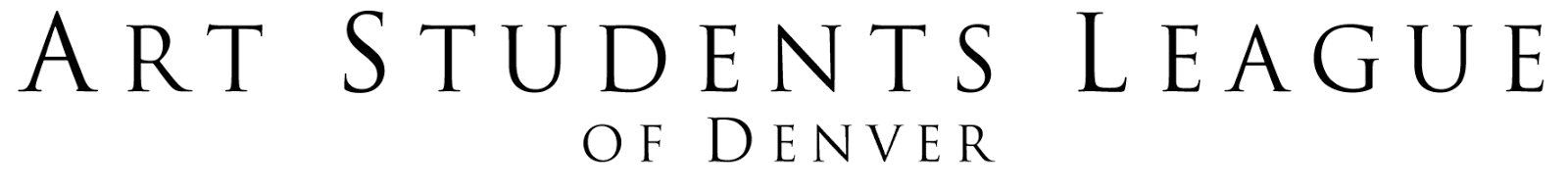 Programa de beca Big HeART (Corazón grande) para adultos (18 o mayor)Directrices y postulación para 2018La Liga de Estudiantes de Arte de Denver (Art Students League of Denver, ASLD) otorga becas, cuándo estén disponibles, para proveer el acceso igualitario a la educación dentro de las artes visuales a las personas quienes tengan un fuerte deseo de aprender, pero que no cuentan con los medios financieros para nuestras clases. ASLD reúne fondos para becas mediante esfuerzos de desarrollo con fundaciones, corporaciones y personas individuales, para asegurar que nuestra educación de arte sea accesible a todos los segmentos de la comunidad. Favor de revisar los catálogos de ASLD o visitar el sitio de internet de ASLD (http://www.asld.org) para obtener detalles sobre los cursos que se estén ofreciendo actualmente. INFORMACIÓN SOBRE BECASLos recipientes de las becas calificarán para recibir aquellos fondos en base a la disponibilidad financiera. Se evalúan y otorgan las becas por orden de postulación hasta que se utilicen todos los fondos. Es posible que se les pida a los recipientes y a sus instructores llenar una evaluación después de el término de la beca.Las personas que califiquen para la financiación de una beca completa recibirán:Una Membresía de Adulto con ASLD, válida por un añoMatrícula para seis (6) semanas de una clase continua O un (1) taller por sesión: Otoño, Invierno/Primavera y/o Verano. Se requiere un copago de $10 al inscribirse. Los recipientes que elijan tomar seis (6) semanas de una clase continua deben inscribirse para las seis (6) semanas completas al inscribirse y deben clarificar las fechas de clases específicas a las cuales la persona inscrita desea asistir. Las personas que califiquen para la financiación de una beca parcial recibirán:Una Membresía de Adulto con ASLD, válida por un añoUn 50% descuento de la tarifa de inscripción para seis (6) semanas de una clase continua O un (1) taller por sesión: Otoño, Invierno/Primavera y/o Verano. El estudiante debe pagar por las tarifas adicionales, tales como materiales y tarifas del estudio. Se requiere el pago al inscribirse. Una vez que un recipiente cumpla con los requisitos para la financiación de una beca, su beca es válida durante un año completo de calendario. No se les requiere a los recipientes postular nuevamente para la financiación de beca para sesiones de ASLD subsecuentes dentro de ese año. REQUISITOS PARA LAS BECASLos postulantes deben ser residentes de Colorado. Las becas están basadas en necesidades financieras (favor de ver la tabla a la izquierda). Un comprobante de ingresos (impuestos sobre ingresos o un mes de sus talones de pago) DEBE acompañar el formulario de postulación. ASLD solo revisará postulaciones completas. No se aceptarán postulaciones incompletas. ASLD reserva el derecho de otorgar becas a su propia discreción. Las becas no tienen un valor en efectivo, y no ofrecemos reembolsos, transferencias ni créditos para cursos para los cuales ya se haya registrado. 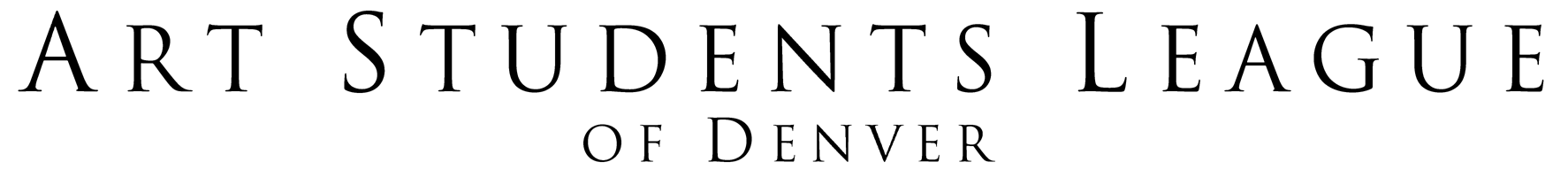 Programa de beca Big HeART (Corazón grande) para adultos (18 o mayor)Postulación para el año: __________NOMBRE COMPLETO: _______________________________________________________________________________________DIRECCIÓN:  _______________________________________________________________________________________________CIUDAD:  ____________________________ CÓDIGO POSTAL:  _________________ CONDADO:  ________________________NÚMERO DE TELÉFONO:  _______________________   NÚMERO DE TELÉFONO CELULAR:  ___________________________   CORREO ELECTRÓNICO:  _____________________________________________________________FECHA DE NACIMIENTO DEL POSTULANTE: _____________________________________________     
¿Cuál es el ingreso bruto mensual de su hogar (antes de la deducción de impuestos)?  _________________________¿Cuántos miembros familiares son parte de su hogar?  ________________________¿Cumple con los requisitos para algún programa de subsidios gubernamental (almuerzo gratis, TANF, Medicaid, SNAP, etc.)?              [ Sí ]	 [ No ] Si respondió que “sí,” favor de indicar cuales subsidios recibe:______________________________________________________________________________________________________________________________________________________________________________________________________________________¿Cómo supo de nosostros? ____________________________________________________________________¿Por qué desea tomar el curso en la Liga de Estudiantes de Arte de Denver?_____________________________________________________________________________________________________________________________________________________________________________________________________________________________________________________________________________________________________________________________________________________________________________________________________________________________________________________________________________________________________Para recibir concesiones de becas de muchas de las fundaciones que financian nuestro programa de becas, se requiere registrar el origen étnico de nuestros estudiantes becados.  Gracias por indicar su origen étnico u origen cultural:[  ]  Caucásico        [  ]  Afroamericano      [  ]  Asiático/Isleño del Pacífico      [  ]  Hispano/Latino       [  ]  Nativo Americano       [  ]  Otro         Favor de especificar: ______________________________________________¿Que curso o cursos le interesan tomar en ASLD? ________________________________________________________________________________________________________________________________________________________________________________________________________________________________________________________________________________________________________________________________________________________________________________________________________________________________________________________________________________________________________________________________________________________________________________________________________________________________________________________________________________________________________________________________________________________________________________________________________Las postulaciones se pueden presentar vía correo electrónico a a.ryan@asld.org, vía posteo o en persona en la Oficina de Inscripción.  Se debe someter un comprobante de ingresos con su postulación.  ASLD no aceptará postulaciones incompletas.  Las postulaciones a becas se evalúan por orden de llegada.  Favor de contactar a ASLD con cualquier pregunta al número 303.778.6990, extensión cero (0) o vía correo electrónico a a.ryan@asld.org.Gracias por consultar sobre el programa de becas en la Liga de Estudiantes de Arte de Denver.  Al firmar esta postulación, usted afirma que toda la información proporcionada es correcta y que usted entiende la Política de Becas indicada en el presente documento. Firma de postulante: ___________________________________________________ Fecha: ___________________Someter postulaciones a:	Art Students League of DenverAttn: BigHeART Scholarship Applications200 Grant StreetDenver, CO  80203Límites de ingresos del hogarLímites de ingresos del hogarLímites de ingresos del hogarLímites de ingresos del hogarBeca completaBeca completaBeca parcialBeca parcialNúmero de personas en el hogarIngreso bruto mensualNúmero de personas en el hogarIngreso bruto mensual1$2,4501$3,9202$2,8002$4,4803$3,1503$5,0404$3,4964$5,5935$3,7795$6,0476$4,0586$6,4937$4,3387$6,9408$4,6178$7,387Cada persona adicionalAgregar por cada uno: $279Cada persona adicionalAgregar por cada uno